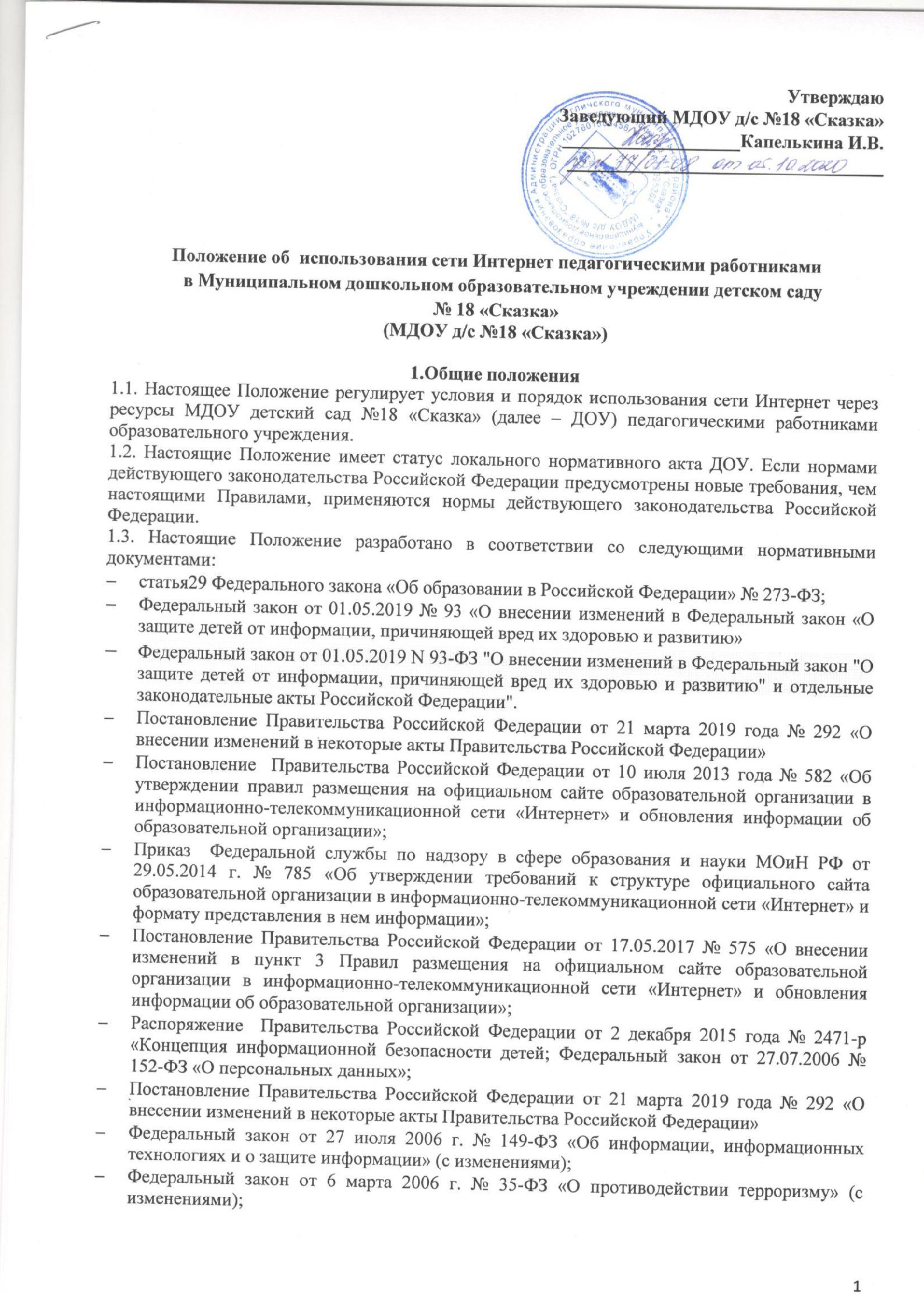 Федеральный закон  от 29 июля 2004 г. № 98-ФЗ «О коммерческой тайне»;Законом Российской Федерации от 9 июля 1993 г. № 5351-1 «Об авторском праве и смежных правах» (с изменениями и дополнениями);Законом Российской Федерации от 27 декабря 1991 г. № 2124-1 «О средствах массовой информации» (с изменениями);Указы Президента Российской Федерации от 5 декабря 1993 г. № 2093 «О мерах по защите свободы массовой информации в Российской Федерации» и от 31 декабря 1993 г. № 2334 «О дополнительных гарантиях прав граждан на информацию» (с изменениями идополнениями);Постановление Правительства Российской Федерации от 26 октября 2012 г. № 1101 «О единой автоматизированной информационной системе «Единый реестр доменных имен, указателей страниц сайтов в информационно-телекоммуникационной сети «Интернет» и сетевых адресов, позволяющих идентифицировать сайты в информационно-телекоммуникационной сети «Интернет», содержащие информацию, распространение которой в Российской Федерации запрещено»;Приказ  Минобразования России от 26 июня 2000 г. № 1917 «Об экспертизе настольных, компьютерных и иных игр, игрушек и игровых сооружений для детей»;Доктрина информационной безопасности Российской Федерации, утвержденной Президентом Российской Федерации от 9 сентября 2000 г. № Пр-1895;Перечень сведений, отнесенных к государственной тайне, утвержденным указом Президента Российской Федерации от 30 ноября 1995 г. № 1203 (в редакции указа Президента Российской Федерации от 11 февраля 2006 г. № 90);1.4. Использование сети Интернет в ДОУ подчинено следующим принципам:- использование сети Интернет в ДОУ направлено на решение административных задач и задач образовательно-воспитательного процесса:- соответствия образовательным целям;- способствования гармоничному формированию и развитию личности;- уважения закона, авторских и смежных прав, а также иных прав, чести и достоинства других граждан и пользователей Интернета;- приобретения новых умений, навыков и знаний;- расширения применяемого спектра учебных и наглядных пособий;- социализации личности, введения в информационное общество.1.5. Пользователями сети Интернет в ДОУ являются педагогические работники ДОУ (далее – работники). Использование сети Интернет ДОУ самостоятельно обучающимися (воспитанниками)  и их родителями (законными представителями) не допускается.2. Организация и политика использования сети Интернет в ДОУ2.1. Использование сети Интернет в ДОУ возможно исключительно при условии ознакомления и согласия лица, пользующегося сетью Интернет в ДОУ, с настоящими Правилами. Ознакомление и согласие удостоверяется подписью лица в листе ознакомления и согласия с Положением.2.2. Заведующий является ответственным за обеспечение эффективного и безопасного доступа к сети Интернет в ДОУ, а также за внедрение соответствующих технических, правовых и других механизмов в ДОУ.2.3. Непосредственное определение политики доступа в Интернет осуществляет педагогический совет ДОУ совместно с администрацией.принимают решение о разрешении/блокировании доступа к определенным ресурсам и (или) категориям ресурсов сети Интернет, содержащим информацию, не совместимую с задачами образовательного процесса;определяют характер и объем информации, публикуемой на Интернет ресурсах ДОУ;дает заведующему ДОУ рекомендации о назначении и освобождении от исполнения своих функций лиц, ответственных за непосредственный контроль безопасности работы в сети Интернет и соответствия ее целям и задачам образовательного процесса.2.4. При использовании сети Интернет в ДОУ осуществляется доступ только на ресурсы, содержание которых не противоречит законодательству Российской Федерации и не являются несовместимым с целями и задачами образования и воспитания детей. Проверка такого соответствия осуществляется с помощью специального программного обеспечения контекстного ограничения доступа, установленного в ДОУ или предоставленного оператором услуг связи. Использование сети Интернет в ДОУ без применения данных технических средств и программного обеспечения (например, в случае технического отказа) допускается только с индивидуального разрешения заведующего ДОУ.В связи с тем, что технические средства и программное обеспечение не могут осуществлять полную фильтрацию ресурсов сети Интернет связанное с частотой обновления ресурсов сети, возможна опасность столкновения с ресурсом, содержание которого противоречит законодательству Российской Федерации и является несовместимым с целями и задачами образовательного процесса, ДОУ не несет ответственности за случайный доступ к подобной информации, размещенной не на сайте ДОУ.2.5. Принятие решения о политике доступа к ресурсам/группам ресурсов сети Интернет принимается педагогическим советом ДОУ совместно с администрацией самостоятельно либо с привлечением внешних экспертов, в качестве которых могут привлекаться:- педагоги детского сада;- лица, имеющие специальные знания либо опыт работы в рассматриваемой области;- представители органов управления образования.При принятии решения, эксперты руководствуются:-  законодательством Российской Федерации;- специальными познаниями, в том числе полученными в результате профессиональной деятельности по рассматриваемой тематике;- интересами воспитанников, целями ДОУ;- рекомендациями профильных органов и организаций в сфере классификации ресурсов сети Интернет.2.6. Отнесение определенных категорий и/или ресурсов в соответствующие группы, доступ к которым регулируется техническим средствами и программным обеспечением контекстного технического ограничения доступа к информации, технически осуществляется лицом, уполномоченным /назначенным/ заведующим ДОУ.Категории ресурсов, в соответствии с которыми определяется политика использования сети Интернет в ДОУ и доступ к которым регулируется техническими средствами и программным обеспечением контекстного технического ограничения доступа к информации, определяются в установленном порядке.3. Организация использования сайта ДОУ3.1. Принципами размещения информации на сайте ДОУ являются:соблюдение действующего законодательства Российской Федерации, интересов и прав граждан;защита персональных данных воспитанников и сотрудников;достоверность и корректность информации.3.2. Персональные данные воспитанников (фамилия и имя, класс, возраст, место жительства, телефоны и иные контакты, иные сведения личного характера) могут размещаться на сайте ДОУ или иных Интернет ресурсах только с письменного согласия родителей или иных законных представителей детей. Персональные данные сотрудников ДОУ размещаются на сайте образовательного учреждения или иных Интернет ресурсах только с письменного согласия сотрудника, чьи персональные данные размещаются.3.3. В информационных сообщениях о мероприятиях на сайте ДОУ или иных Интернет-ресурсах без согласия лица или его законного представителя могут быть упомянуты только фамилия и имя обучающегося (воспитанника) либо фамилия, имя и отчество сотрудника, родителя.3.4. При истребовании такого согласия представитель ДОУ и (или) представитель педагогического совета ДОУ разъясняет лицу возможные риски и последствия опубликования персональных данных.ДОУ не несет ответственности в случае наступления таких последствий, если имелось письменное согласие лица (его представителя) на опубликование персональных данных.4. Процедура использования сети Интернет4.1. Использование сети Интернет в ДОУ осуществляется, как правило, в целях образовательно-воспитательного процесса. В рамках развития личности, ее социализации и получения знаний в области сети Интернет и компьютерной грамотности лицо может осуществлять доступ к ресурсам не образовательной направленности.4.2. Сотрудникам запрещается:находиться на ресурсах, содержание и тематика которых является недопустимой для несовершеннолетних и/или нарушающей законодательство Российской Федерации (эротика, порнография, пропаганда насилия, терроризма, политического или религиозногоэкстремизма, национальной, расовой и т.п. розни, иные ресурсы схожей направленности);осуществлять любые сделки через Интернет;осуществлять загрузки файлов на компьютер ДОУ без разрешения уполномоченного лица;распространять оскорбительную, не соответствующую действительности, порочащую других лиц информацию, угрозы.4.3. При случайном обнаружении лицом, работающим в сети Интернет ресурса, содержимое которого не совместимо с целями образовательного процесса, он обязан незамедлительно сообщить о таком ресурсе уполномоченному лицу с указанием его Интернет-адреса (URL) и покинуть данный ресурс.4.4. Уполномоченное /ответственное/ лицо обязано:принять сообщение лица, работающего в сети Интернет;довести информацию до сведения педагогического совета ДОУ и (или) администрации для оценки ресурса и принятия решения по политике доступа к нему в соответствии с п.2.3 настоящих Правил;направить информацию о не категорированном ресурсе оператору технических средств и программного обеспечения технического ограничения доступа к информации (в течение суток);если обнаруженный ресурс явно нарушает законодательство Российской Федерации - сообщить об обнаруженном ресурсе по специальной «горячей линии» для принятия мер в соответствии с законодательством Российской Федерации (в течение суток).Передаваемая информация должна содержать:Интернет-адрес (URL) ресурса;Тематику ресурса, предположения о нарушении ресурсом законодательства Российской Федерации либо не совместимости с задачами образовательного процесса;Дату и время обнаружения;Информацию об установленных в Образовательном учреждении технических средствах технического ограничения доступа к информации.5. Пользователи обязаны5.1. Осуществлять постоянный контроль использования технических средств, применяемых при организации доступа к сети Интернет (программных, программно-аппаратных), в том числе контроль функционирования технических средств контентной фильтрации, а также контроль доступа обучающихся к ресурсам сети Интернет.5.2. При получении информации о получении работником доступа к ресурсам сети Интернет, содержащим информацию, не совместимую с задачами образования и воспитания, иную информацию, распространение которой в Российской Федерации запрещено, информацию, причиняющую вред здоровью и (или) развитию детей, или в случае самостоятельного выявления наличия доступа к таким ресурсам сети Интернет, незамедлительно принимать меры, направленные на прекращение и ограничение доступа к такой информации, а так же информировать об инциденте работника ДОУ, ответственного за организацию доступа к сети Интернет.6. Пользователи имеют право6.1. Работать в сети Интернет в течение периода времени, определенного Положением ДОУ.6.2. Сохранять полученную информацию на съемном диске (дискете, CD-ROM, флэш-накопителе).6.3. Размещать собственную информацию в сети Интернет на Интернет ресурсах ДОУ.6.4. Иметь учетную запись электронной почты на Интернет-ресурсах ДОУ.7. Пользователи несут ответственность7.1. За содержание передаваемой, принимаемой и печатаемой информации.7.2. За нанесение любого ущерба оборудованию в «точке доступа к Интернету»(Порча имущества, вывод оборудования из рабочего состояния) пользователь несет материальную ответственность.